Познавательно-развлекательная викторина по ПДД  для детей старшего дошкольного возраста «Наша улица»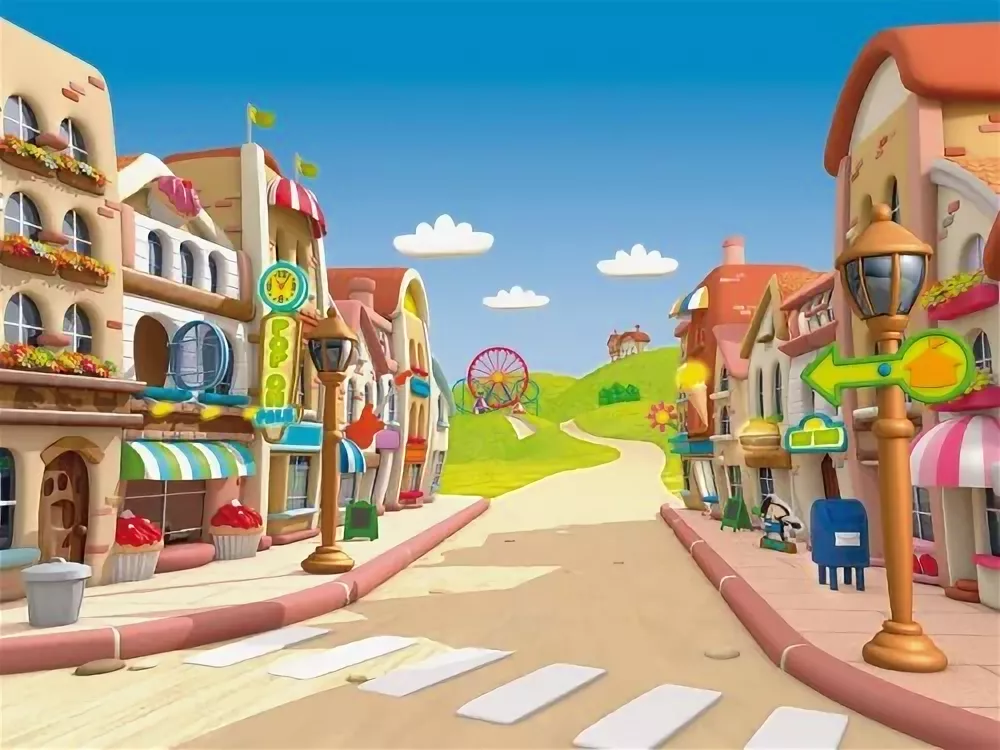 Цель: формирование осознанно-правильного отношения к соблюдению правил дорожного движения в качестве пешехода.Ход мероприятия:Воспитатель и дети собираются в круг:Эй! Ребята, подходите,Друг на друга посмотрите,Поздоровайтесь ладошками,Улыбнитесь все немножко.В: Какое у вас настроение стало?Дети: Хорошее.В: Ребята, у меня сейчас тоже очень хорошее настроение и я хочу поделиться им с вами.Я знаю, что вы любите играть, и сейчас я хочу поиграть с вами в игру. Проводится игра «Встаньте, те кто…». Дети садятся на стульчики, расположенные по кругу, слушают и выполняют задание воспитателя:Встаньте те, кто любит играть в машинки?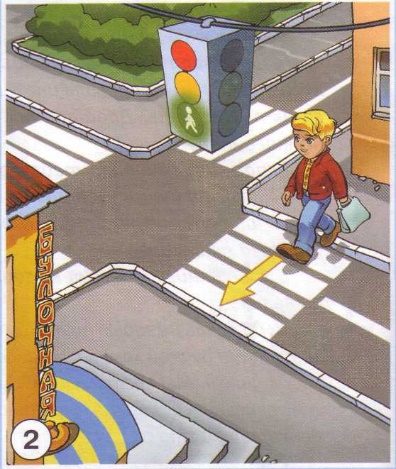 Встаньте те, кто приходит в детский сад пешком? Встаньте те, кто приезжает в детский сад на автобусе?Встаньте те, кого привозят в детский сад на машине?Встаньте те, кого сегодня привела мама?Встаньте те, кого сегодня привел папа?Встаньте те, кто приходит в детский сад один, без взрослых?Посмотрите, ребята, сейчас вы все сидите, это значит, что все вы приходите в детский сад вместе со взрослыми, с мамой или папой, с бабушкой или дедушкой. Как вы думаете, почему? (ответы детей). Правильно, мы с вами знаем, что улица – это место, где надо быть очень внимательными, чтобы не случилось беды.Вспомните, как называются правила, которые должны соблюдать люди, если они собираются выйти на улицу и куда-нибудь пойти или поехать? (ответы детей). Правильно, это - правила дорожного движения. Что мы с вами говорим о правилах дорожного движения? 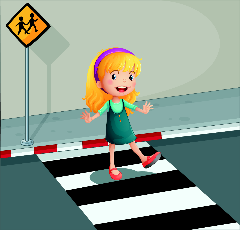 Хором:«Чтобы никогда не попадать в сложные положения,Надо знать и соблюдать правила дорожного движения!»Воспитатель: Скажите, а вы выполняете правила дорожного движения? Давайте мы с вами сейчас назовем те правила, которые вы соблюдаете по дороге в детский сад.Проводится игра «Передай жезл»: дети становятся в круг, передают друг другу жезл инспектора ГИБДД и называют какое-нибудь правило (например, я перехожу дорогу только на зеленый сигнал светофора; когда я еду в детский сад на машине, то папа пристегивает меня ремнем безопасности; по дороге в детский сад я держу маму за руку; мы с мамой идет по тротуару и т. д.)Воспитатель: Молодцы, ребята. Правил так много, как вы узнали все эти правила? (ответы детей).В нашем детском саду много ребят, есть и совсем маленькие, которые еще не знают, где должны идти пешеходы, не знают, что означают сигналы светофора, и в каком месте можно переходить дорогу. Как вы думаете, кто поможет детям из младшей группы узнать правила дорожного движения? (ответы детей). Как вы думаете, а вы смогли бы рассказать малышам о правилах безопасности на дороге? Вы хотели бы помочь им выучить эти важные правила? Как мы можем это сделать? (ответы детей)Постановка проблемы: Конечно, чтобы малышам было легче учить правила дорожного движения, надо показать им улицу, но ведь они пока еще маленькие и за территорию детского сада им выходить нельзя? Как мы можем показать младшим детям улицу и не выходить за территорию детского сада? (ответы детей)В: Хорошо придумали, мы фотографии улицы им можем показать, и рисунки нарисовать, и про светофор рассказать. Перед тем как начать работу, давайте поговорим о том, как устроена улица? Я начну, а вы мне помогайте, рассказывайте, что знаете. Улицы устроены так, чтобы всем людям было удобно.Высказывания детей (если дети затрудняются или забыли назвать какую-нибудь часть улицы, воспитатель подводит их к ответу, НО! не дает готовый ответ за детей, по мере обсуждения на мольберте схематично рисуются основные части улицы):- на улице стоят дома;- у каждого дома есть свой номер, по которому легко найти нужный адрес (несколько детей называют свой адрес, вспомнить с детьми, почему важно знать свой адрес);- вдоль улицы расположены тротуары и дороги;- по дороге двигаются автомобили, ими управляют шоферы.В: Ребята, наверное, это интересно водить машину, скажите, а вы сейчас можете быть шоферами? Почему? А взрослые люди все могут быть водителями? Почему? (ответы детей – чтобы водить автомобиль, надо учиться, надо получить права и др.) Конечно настоящим автомобилем вы управлять еще не можете, но мы с вами можем пофантазировать и поиграть. Хотите?Проводится физкультминутка «Мы - шоферы» (дети показывают движения)Едем, едем на машине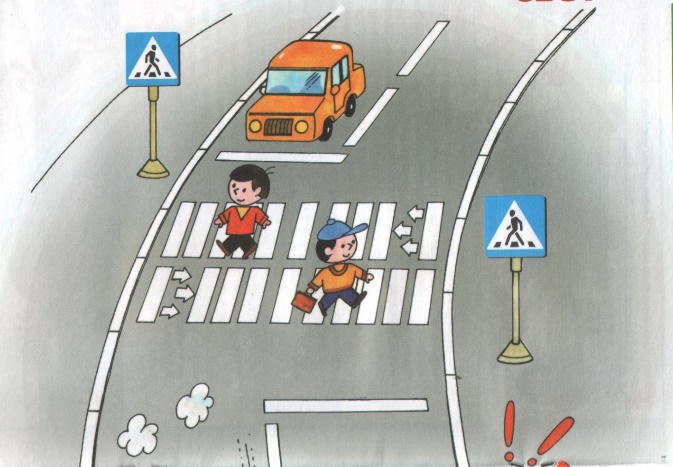 (движение рулем)Нажимаем на педаль(ногу согнуть в колене, вытянуть)Газ включаем, выключаем(рычаг повернуть к себе, от себя)Смотрим пристально мы вдаль(ладонь ко лбу)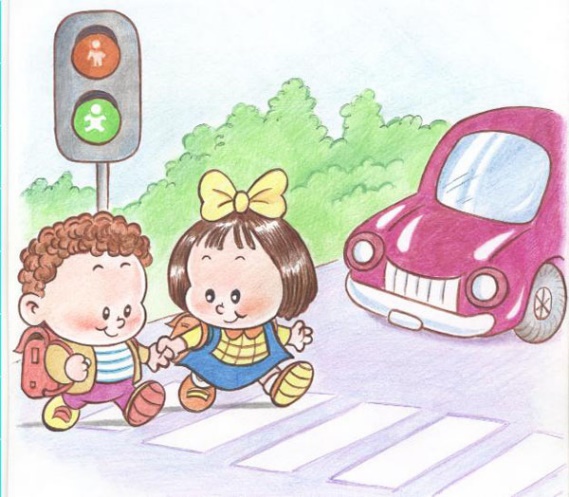 Дворники счищают каплиВправо, влево – чистота!(«дворники»)Волосы ерошит ветер(пальцами взъерошить волосы)Мы шоферы хоть куда!(большой палец правой руки вверх)В: Посмотрите на макет нашей дороги, как много того, что есть на улице вы уже назвали. Что еще можно рассказать об улицах города?Высказывания детей:- чтобы было удобно, на дороге есть разметка;- по тротуарам двигаются люди (пешеходы, для людей, которые пользуются общественным транспортом здесь установлены остановки;- на улицах обозначены места для переходов;- на улицах много дорожных знаков и есть светофор.В: Светофор – наш главный помощник на улице, знать и понимать его сигналы очень важно. Давайте вспомним значение сигналов светофора и поиграем в игру «Будь внимательным».                          Если свет зажегся красный, Значит двигаться. (опасно)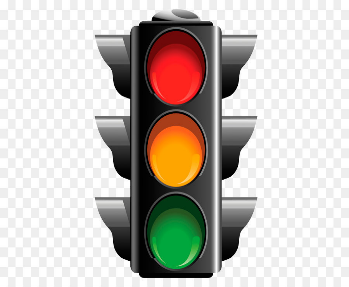 Свет зеленый говорит:Проходите, путь (открыт).Желтый свет – предупрежденье –Жди сигнала для (движенья).Затем воспитатель объясняет правила игры: когда я покажу зеленый сигнал светофора (демонстрируется зеленый круг, вы маршируете на месте, когда желтый (демонстрируется желтый круг) – хлопаете в ладоши, когда красный (демонстрируется красный круг) – стоите неподвижно.Молодцы, справились с заданием.В нашем городе много улиц, все они очень разные: на некоторых вдоль дороги стоят магазины и дома, на некоторых есть парки, а есть улицы, где дороги пересекают друг друга – вы помните, как называется такое место на дороге? (ответы детей). Игра «Подумай – отгадай!». (Необходимо давать правильный ответ и не выкрикивать его хором. Выигрывает тот, кто получил больше фишек за правильные ответы).В: Я буду задавать вам вопросы. Кто знает правильный ответ, должен поднять руку. Кто первым ответит правильно, получает фишку. В конце игры посчитаем фишки и выявим победителя. Вопросы:- Сколько колес у легкового автомобиля? (4) 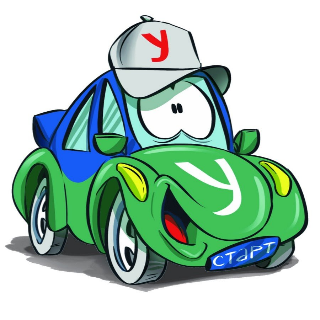  - Сколько человек могут ехать на одном велосипеде? (1) - Кто ходит по тротуару? (пешеход)- Кто управляет автомобилем? (Водитель)- Как называется место пересечения двух дорог? (Перекресток)- Для чего нужна проезжая часть? (для движения транспорта)- По какой стороне проезжей части движется транспорт? (По правой)- Что может произойти, если пешеход или водитель нарушил правила дорожного движения? (Авария или ДТП)- Какой свет верхний на светофоре? (Красный) - С какого возраста разрешается детям ездить на велосипеде по улице? (С 14лет)- Сколько сигналов у пешеходного светофора? (Два)- Сколько сигналов у пешеходного светофора? (Три) - На какое животное похож пешеходный переход? (На зебру)- Как пешеход может попасть в подземный переход? (По лестнице вниз)- Если нет тротуара, где можно двигаться пешеходу? (По обочине слева, навстречу транспорту)- Какие машины оборудованы специальными звуковыми и световыми сигналами?(«Скорая помощь», пожарная и милицейская машины)- Что держит в руке инспектор ГИБДД? (Жезл)- Где нужно играть, чтобы не подвергаться опасности? (Во дворе, на детской площадке).Игра «Скажи наоборот».В: Давайте мы с вами поговорим о дороге. Какая она бывает: 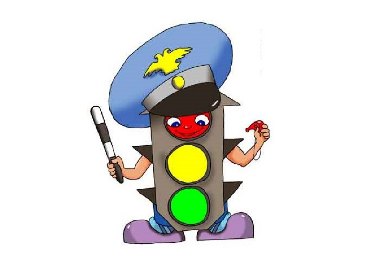 Длинная – короткаяШирокая – гладкаяМокрая – сухаяСкоростная – тихая, медленная.В: делаем вывод: одна и та же дорога в разную погоду, в разное время года может быть разной. Солнце светит –дорога сухая, дождь льет – дорога мокрая.В: Кроме транспорта на улице ходят пешеходы. Ребята, как называется то место, где пешеход переходит дорогу? (Пешеходный переход). Правильно. А как называется та часть, которая нужна пешеходам? (Тротуар). Правильно.Восп: А сейчас я прочитаю вам стихотворение про одного мальчика. Вы внимательно послушайте и подумайте, правильно или не совсем мальчик вёл себя на дороге и почему?                       Что такое? Что случилось? 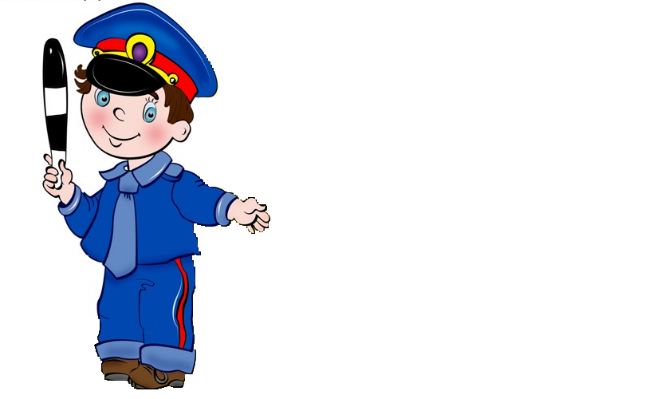                             Отчего всё кругом                         Замерло, остановилось                      И как будто спать легло?                    Это просто мальчик Миша                          В садик медленно идёт.                             Еле-еле он шагает, 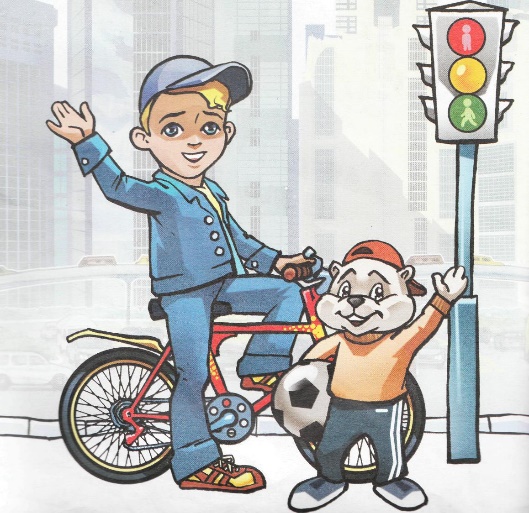                          Не глядит по сторонам,                             На ходу он засыпает-                           Так вести себя нельзя!                           Почему, скажите, нужно                                 Мишу тоже научить                             Как проезжую дорогу                             Правильно переходить!В: О чем рассказывается в этом стихотворении? (Ответы детей: на дороге нужно быть внимательным; нужно смотреть, когда переходишь дорогу налево и направо; переходить, когда рядом нет машины.Итог: Молодцы, ребята. Сегодня вы показали себя, как хорошие пешеходы, примерные водители и знатоки правил дорожного движения